Configure HTTPS in BX Service BrokerYou have to enable HTTPS, and you have to set a SSL port in BxServiceBroker service configuration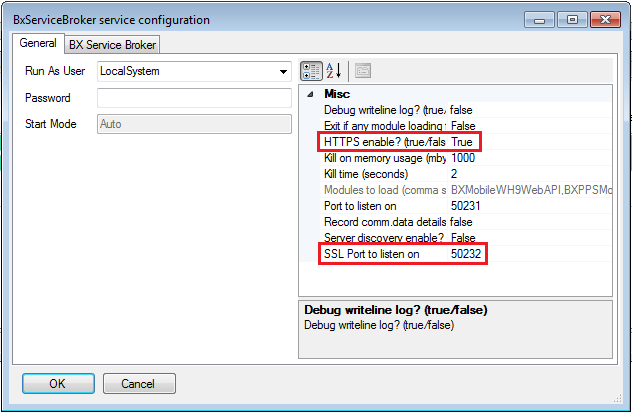 Creating a Client CertificateFirst you have to create a certification on your server. You can use MakeCert.exe to create a client certificate. example: makecert.exe -r -pe -n "CN=BXServiceBroker" -eku 1.3.6.1.5.5.7.3.1 -sk BX07 -ss my -sr localMachine -sky exchange -sp "Microsoft RSA SChannel Cryptographic Provider" -sy 12 BXServiceBroker.cer Import Run mmc.exe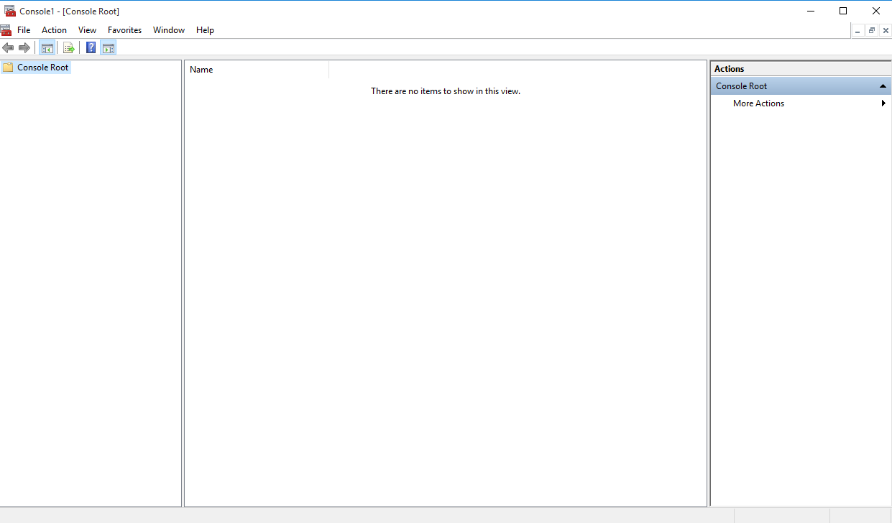   - Go to File-> Add/Remove Snap-In    - Choose the Certificates snap-in.    - Select Computer Account    - Navigate to: Certificates (Local Computer)\Trusted Root Certification Authorities\Certificates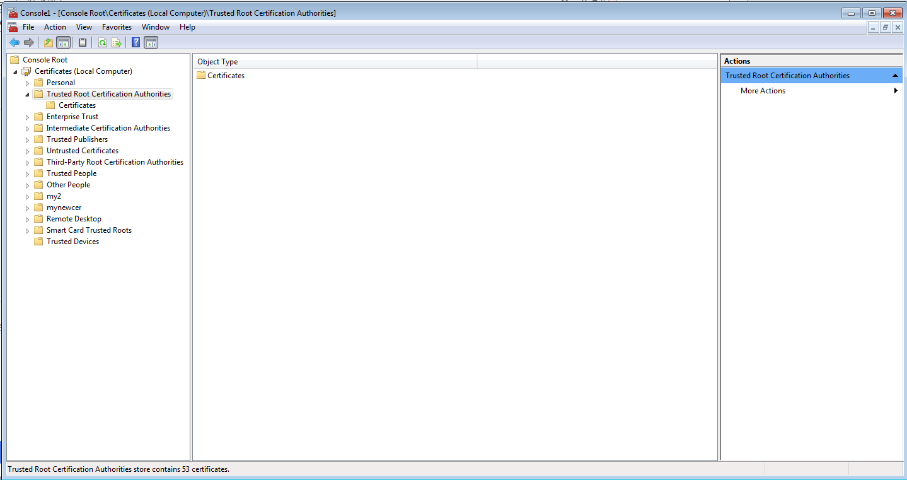 - Right click the Certificates folder and choose All Tasks -> Import.- Follow the wizard instructions to select the certificate (BXServiceBroker.cer)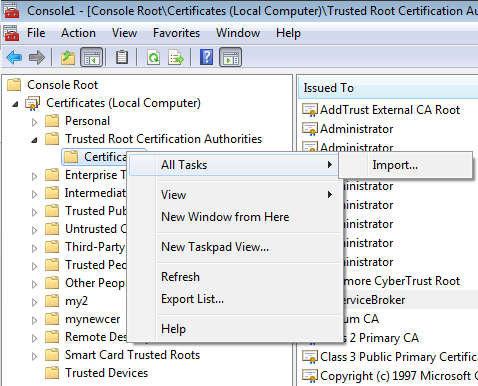 Open BXServiceBroker certification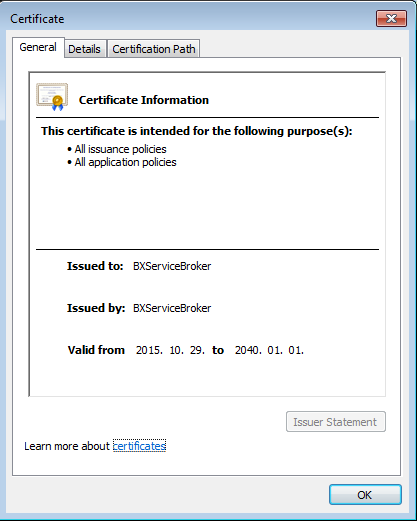 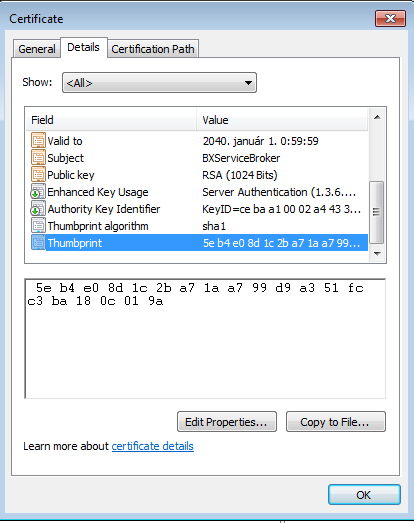 You will need Thumbprint value when you configure the certification to the port number, this number is the certhash.You can set certification with netsh command:netsh http add sslcert ipport=0.0.0.0:port certhash=thumbprint appid={app-guid} whereport is the listening port (e.g. 4443); the special IP address 0.0.0.0 matches any IP address for the local machine;thumbprint is the certificate’s SHA-1 hash, represented in hexadecimal;app-guid is any GUID (e.g. {00000000-0000-0000-0000-000000000000}) , used to identity the owning application.BX Service Broker GUID  = {d4deb269-37e6-49db-a9cd-cd74f52d36c3}example:netsh http add sslcert ipport=0.0.0.0:50232 certhash=5eb4e08d1c2ba71aa799d9a351fcc3ba180c019a appid={d4deb269-37e6-49db-a9cd-cd74f52d36c3}